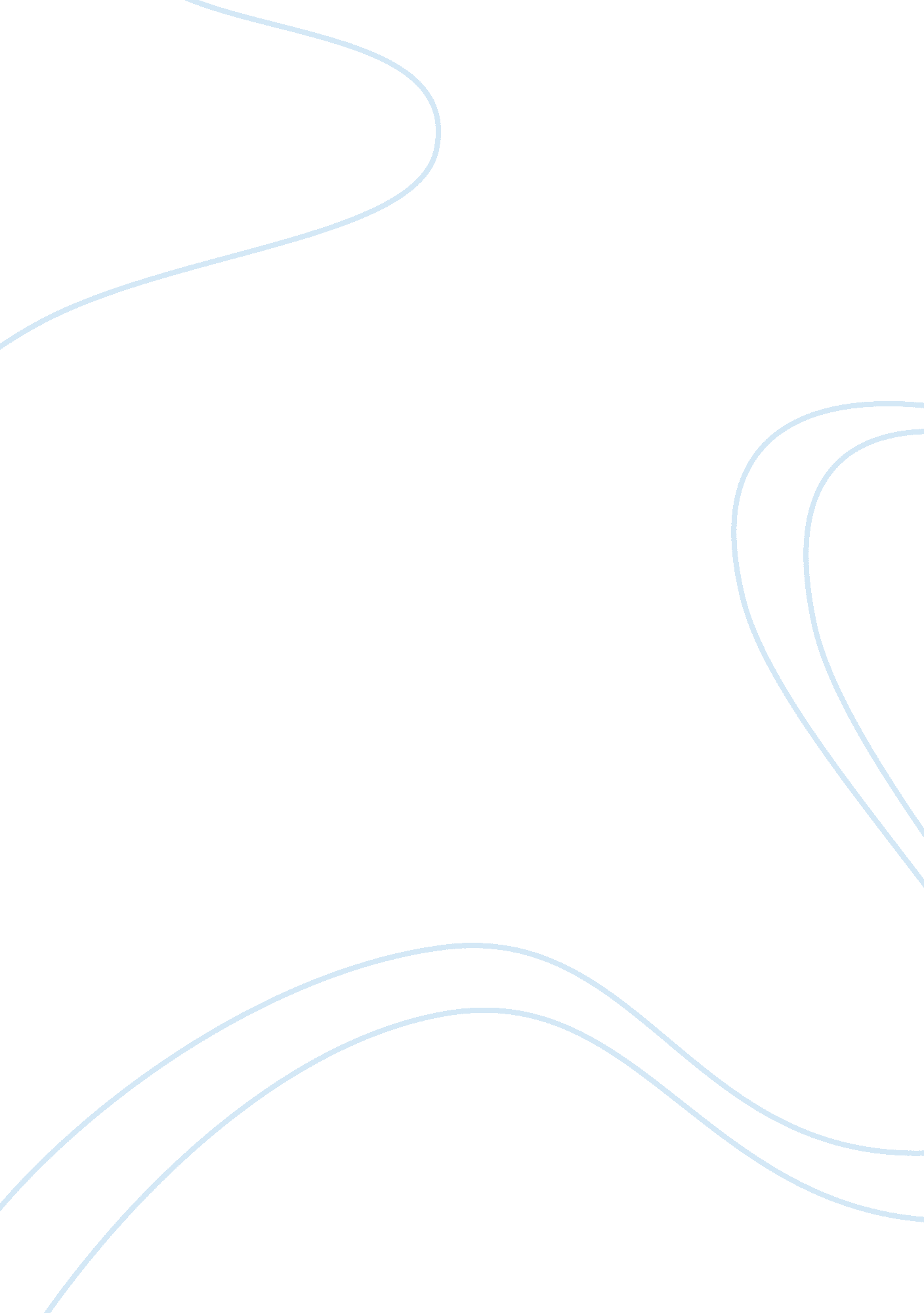 The different challenges university students face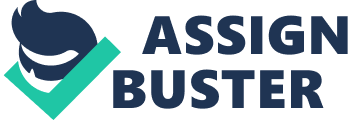 Students come ining university degree surveies face many challenges. Not merely are the pupils presented with obvious challenges such as acquisition and interpretation capable specific information to obtain their grade, or the societal facets of come ining a new environment, they must besides larn the appropriate methods of discourse within the university knowledge community. Students enter university from a huge array of personal contexts. Such experiences influence an person 's apprehension and communicating accomplishments, therefore the university must do allowances for such varied experiences in the instruction of its plans. By offering varied and alternate methods of acquisition, it is believed that a greater figure of pupils will hold greater involvement and cognition keeping, taking to successful cognition transmittal. This essay will reexamine some methods that can be utilised for academic success. One facet of cognition transmittal in university acquisition is to understand academic discourse. Ballard & A ; Clanchy ( 1988, p. 8 ) assert that `` Becoming literate in the university involves larning to 'read ' the civilization, larning to come to footings with its typical rites, values, manners of linguistic communication and behavior '' . This encompasses the pupil understanding the usage of the spoken, written and ocular linguistic communication in the academic community. With the cognition of academic discourse, the pupil can construe and make apprehension of their ain, known as deep acquisition ( Marton et. al., 1997 every bit cited in Northedge, 2003, p 26 ) . Similarly, non holding a thorough apprehension of the academic discourse may ensue in mis-interpreting the lingual manner used in academic scenes, and consequences in hapless apprehension and presentation of cognition from the pupil. Andresen ( 1994 ) speaks of 5 false beliefs sing university degree surveies, and specifically discusses 'knowledge transmittal ' . Knowledge is 1s internal reading of external information - stimulation is applied, processed in the short term memory and may or may non be transferred to long term memory for later retrieval ( Trigwell & A ; Prosser, 1997 ) . But how is knowledge transferred? One learns by building their ain apprehension of the information being fed to them and this is influenced by the medium from which they are larning from. As mentioned, pupils different personal contexts will act upon how they approach and interpret the information Federal to them and the ensuing cognition they get. Biggs ( 1993 as cited in Trigwell & A ; Prosser, 1997 ) proposed the '3P theoretical account of larning ' as pictured below: This theoretical account depicts the assorted ways in which pupils approach larning - what they do to larn, their attitudes and beliefs about acquisition, perceptual experience of the content and its bringing, larning results and class design ensuing in the cognition transmitted. Many varied mediums exist to convey information - from the spoken talk, to ocular AIDSs, e-learning faculties and text editions. Integrating different acquisition manners including auditory, ocular, kinestethetic and haptic ( Dunn, 1995 as cited Ukpokodu, 2010, p 30 ) accommodates the diverse array of pupils larning methods. Andresen ( 1994 ) suggests methods to integrate to class content design to let for assorted larning attacks to increase cognition transmittal. Apart from difficult work and survey on the portion of the pupil in order to derive cognition, Andresen suggests the creative activity of collaborative work groups ( p 5 ) where pupils assist each other by sharing their cognition and apprehension within a little squad of fellow pupils. This may be in the map of a group essay, shared assignments, corporate job resolution and category treatments ( p 5 ) . The chance to discourse and learn one another is extremely of import for effectual cognition transmittal, to give the chance for equal and self appraisal. Communicaiton of this mode reinforces 1s understanding and creates assurance in the cognition they have gained. Further to developing assurance in 1s understanding, an of import accomplishment for retaining cognition is critical thought. Properties of critical thought, as discussed by Warren ( 1995 ) are look intoing for factual claims, premises, observations, comparison and contrast of plants, looking for elucidation or disputing statements, every bit good as keeping an unfastened head, sensitiveness, decision and willingness to look into the claims made. Warren describes critical thought as an facet of brooding thinking- the three constituents are critical and originative thought and content cognition. By analyzing and measuring articles for oneself, the cognition is set deeper into cognitive perceptual experience and Fosters deep acquisition. There is no simple, consecutive frontward method to successfully convey cognition between persons. Universities accommodate a big array of persons: there are different civilizations, back evidences, household units, societal experiences and anterior cognition which all influence how the person may larn or teach. As there is such a great diverseness in the types of people within the university, there needs to be great diverseness in the instruction methods for successful academic consequences. Supplying pupils and instructors with a common linguistic communication in academic discourse Fosters effectual communicating. The usage of assorted manners of content bringing accommodates for assorted types of scholars. Geting farther accomplishments such as critical thought enhances the pupils larning experience by furthering deeper idea and probe into the information provided to them. By diging farther into information, greater apprehension is harnessed. By sharing this understanding with others, in tutorials, group treatments, squad attempts and the similar, this apprehension is set into one 's head. Knowledge is transmitted by assorted agencies and received by assorted agencies, and it is up to the person to use themselves as best they can to make the best apprehension they can for academic success. 